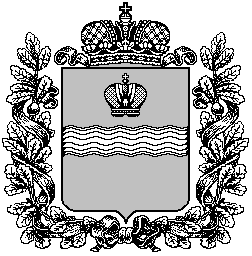 ИЗБИРАТЕЛЬНАЯ КОМИССИЯ КАЛУЖСКОЙ ОБЛАСТИПОСТАНОВЛЕНИЕ 18 сентября 2020 года                                                                      № 900/105-VIО результатах выборов депутатовЗаконодательного Собрания Калужской области седьмого созывапо одномандатному избирательному округу № 18На основании Протокола Избирательной комиссии Калужской области о результатах выборов депутатов Законодательного Собрания Калужской области седьмого созыва по одномандатному избирательному округу № 18 от 18 сентября 2020 года, учитывая, что отсутствуют основания для признания выборов не состоявшимися, а результатов выборов – недействительными, руководствуясь статьей 70 Федерального закона от 12.06.2002 № 67-ФЗ «Об основных гарантиях избирательных прав и права на участие в референдуме граждан Российской Федерации», статьями 12, 57 и 60 Закона Калужской области от 26.12.2014 № 660-ОЗ «О выборах депутатов Законодательного Собрания Калужской области», Избирательная комиссия Калужской области ПОСТАНОВЛЯЕТ:Признать выборы депутатов Законодательного Собрания Калужской области седьмого созыва по одномандатному избирательному округу № 18 состоявшимися, результаты выборов действительными.Избранным депутатом Законодательного Собрания Калужской области седьмого созыва по одномандатному избирательному округу № 18 признать кандидата, получившего наибольшее число голосов избирателей, принявших участие в голосовании Кривовичева Александра Анатольевича.Направить настоящее постановление, а также данные о числе голосов, полученных каждым из кандидатов по одномандатному избирательному округу № 18 (прилагаются) в газету «Весть» для опубликования.Разместить настоящее постановление на официальном сайте Избирательной комиссии Калужской области.Приложениек постановлениюИзбирательной комиссииКалужской области от 18.09.2020 № 900/105-VIДанные о числе голосов,полученных каждым из кандидатов по одномандатному избирательному округу № 18ПредседательИзбирательной комиссии Калужской области  В.Х. КвасовСекретарь Избирательной комиссииКалужской области                                        И.А. Алехина№п/пФамилия, имя, отчество кандидатаЧисло голосов избирателей, поданных за кандидата1Багрий Игорь Викторович28192Губанов Сергей Владимирович22733Жарков Виталий Анатольевич29704Киселев Иван Юрьевич8005Кривовичев Александр Анатольевич5633